University Centre Reaseheath - NMH Rates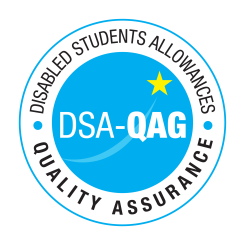 Period covered – 5/2/24 through to 31/7/24The table below shows NMH rates. The greyed out cells indicate that the NMH provider does not offer these services. Note: NMH Support Rates shown per hour in the table below.*Please delete any rows where you do not provide this support roleStandard Rate (in-person)Standard Rate (in-person)Standard Rate (in-person)Distance Learning only (in-person, in-homeDistance Learning only (in-person, in-homeDistance Learning only (in-person, in-homeRemote Delivery (e.g. Facetime/Skype or similar) OnlyRemote Delivery (e.g. Facetime/Skype or similar) OnlyRemote Delivery (e.g. Facetime/Skype or similar) OnlyBand 4 Specialist Access and Learning FacilitatorsSpecialist Mentor – Mental Health£52.00N/A£52.00£52.00N/A£52.00Specialist Mentor – AS£52.00N/A£52.00£52.00N/A£52.00Specialist 1:1 Study Skills Support - SpLD£52.00N/A£52.00£52.00N/A£52.00Specialist 1:1 Study Skills Support - AS£52.00N/A£52.00£52.00N/A£52.00